(Complete this form with your supervisor and return to Human Resources)Tick the boxes as each topic is covered.I fully understand what has been presented to me, and give my personal commitment to actively participate and comply with all relevant regulations, policies, procedures, and instructions while I am onsite or representing the company.Department:City of Nanaimo 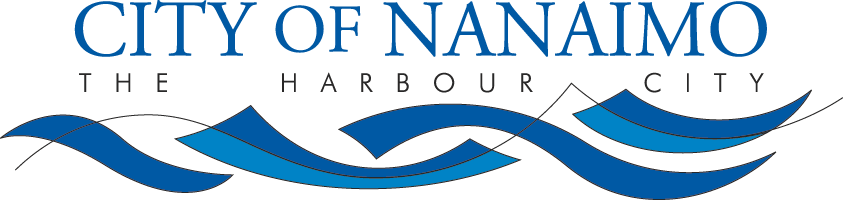 Subject:Unit 408 - ChecklistEmployee Name:Employee Name:Department:Trainer:Worksite:Pre-Set Up Checklist:Worker has read and fully understands Safework procedureWorker has been trained by a competent operatorWorker wears appropriate PPEProcedure Checklist:Worker performs correct pre-trip on truckWorker unplugs truck and changes over to propane burnerWorker sets up safe work zoneWorker demonstrates he/she knows how hot box functionsWorker demonstrate how to clean hot boxWorker plugs truck back in and demonstrates he/she knows what temperature to set hot boxWorker hangs up electrical cord off the groundWorker turns on electrical switchTrainer Comments: _____________________________________________________Training Complete  (YES)/(NO) if no explain:  Worker Signature:Date:TrainerSignature:Date:Revised: Approved by: Brian Denbigh